SUNDAY  6th OCTOBER 2019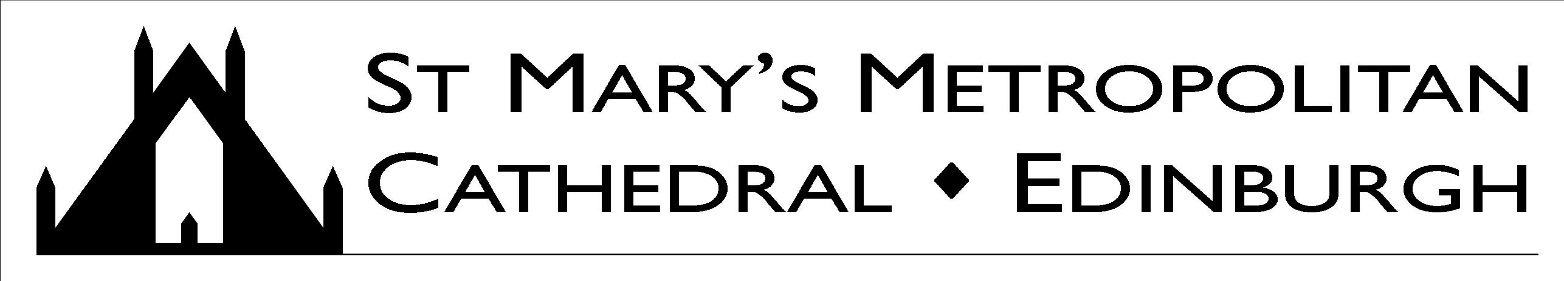 TWENTY-SEVENTH SUNDAY OF THE YEAR – YEAR CA very warm welcome to Mass today, especially to those visiting the Cathedral.Welcome to Amelia George who will be baptised here in the Cathedral later today. “May the angels lead him to paradise…” Please pray for the repose of Tony Cocozza who died last week. His funeral Mass will be on Monday the 7th October at 9.30am in Holy Cross Church in Glasgow. Marriage & Baptisms: Couples should contact the parish office at Cathedral House at least six months prior to their proposed wedding. For baptisms also contact the parish office.  Collection for Sunday 29th September: £2,409.84; Thank you!Young Adults Group – Tuesday 7pmThis week the Young Adults’ Group welcomes Brother Samuel Burke, OP, who will give a talk titled, ‘The Eucharist as the Continuation of Christ’s Presence on Earth’ in the Cathedral Café. Brother Samuel has recently been appointed Assistant Chaplain to the University of Edinburgh. He’s new to the city – it would be great to give him a nice welcome to the Cathedral! Teas and coffees at 7pm, with the talk beginning at 7.30pm. See you there!New Parish Youth Group – Sunday 27th October 6pmCalling all P4s-P7s! The long-awaited parish youth group will begin on Sunday 27th October at 6pm at St Andrew’s, Ravelston, and will meet weekly until Christmas. Each evening will involve prayers, a short talk, games, activities, a tuck shop and loads of fun, finishing at 7.30pm. More information and parental consent forms available from Fr Patrick or Fr Jamie. Please encourage your children to take part in this very worthwhile new initiative!  “Your Marriage is Your Vocation” – Day at Gillis on the Sacrament of MarriageOn Saturday the 26th October there will be an afternoon for married couples at the Gillis Centre from 2-5pm, focusing on the beauty and challenge of marriage and family life in the 21st century. The speakers are Bishop John Wilson of Southwark and Mary Kileen from the Maryvale Institute, who together will lead a day reflecting on Pope Francis’ encyclical Amoris Laetitia. Book your place on Eventbrite or by calling 0131 623 8900.Barbara Dickson Lunch & Cathedral Wine Tasting Just a sincere word of thanks to Valerie Ball for organising and to Barbara Dickson for speaking so fascinatingly at the lunch on Monday which was a tremendous success; and to Darlene and the Social Committee for the excellent wine tasting on Friday evening which was not only great fun but also very informative. The next Social event in the Cathedral Calendar will be the Ceilidh – watch this space of details.Mary’s Meals Textile CollectionThank you for your generous support of Mary’s Meals last Sunday! They raised £920.96 at the Cathedral and £481.12 in Ravelston. In addition, they got £200 for the textile collection from both churches. Since £13.90 is all it costs to feed a child for a whole school year, this means that our parish has been able to help 115 children. Reclamation of Unused Burial Lairs at Mount VernonUnused burial lairs at the Catholic Cemetery, Mount Vernon, purchased before 31st December 1970 are due for reclamation. If you think you may be affected, please contact Anna Kulwicka on 0131 623 8906 or anna.kulwicka@staned.org.uk. Lair holders will be contacted at their last known address. If lair holders do not come forward by 1st December 2019 the lair will be reclaimed. This process complies with the Burial & Cremation (Scotland) Act 2016.World Homeless Week 6-13 OctoberHomelessness continues to shame our society. Isaiah told us to share food with the hungry, to provide the poor wanderer with shelter and to clothe the naked (Isaiah 58:7). People can become homeless due to the end of a tenancy, family breakdown, job loss, illness, release from prison or discharge from the forces. There are positive initiatives in Scotland to reduce homelessness including 'Housing First.' which gives homeless people permanent accommodation quickly. To raise more funds to reduce homelessness in Scotland, Social Bite, the Edinburgh-based charity, have organised a Sleep Out in Princes Street Gardens (Sleep in the Park) during the night of Saturday 7th December. The Cathedral is planning to have its own team – please speak to James Walker if you would like to join in or email him at cathedralhouse@stmaryscathedral.co.uk  The Chapter Mass on TuesdayThe Archbishop will celebrate the Chapter Mass this Tuesday at 12.45 with the Canons of the Cathedral. Divine Mercy RetreatAll are warmly invited to a retreat on God’s Mercy in the Sacraments of the Church, given by Fr. Peter Prusakiewicz CSMA, from 3-8pm, on Sunday 27 October 2019 at the Church of the Holy Cross, 11 Bangholm Loan, Edinburgh, EH5 3AH.Rome Trip for Cardinal Newman’s CanonisationFr. Jamie is taking a group of young adults from the parish to Rome next week for the canonization of Cardinal Newman. They will be leaving on Friday and coming back on Monday. Please keep them in your prayers. Today is Doughnut Sunday!Today is Doughnut Sunday meaning that there will be teas coffees and artisan doughnuts after all Masses. Stand Up for Freedom - Aid to the Church in Need Scottish Youth Rally: The largest annual gathering of Catholic young people in Scotland! A festival atmosphere with music, liturgy and guest speakers.This year’s event will take place at Motherwell Concert Hall on Monday 7th October from 10am-2.30pm. S1 – S6 Students & Youth Groups welcome, please sign up for tickets now! (Teachers please input SCHOOL NAME next to your SURNAME when booking tickets). Tickets available via Eventbrite.
Welcome an International Student for Christmas Hosting an international student will bring a whole new dimension to your Christmas, with a chance to learn about another country’s traditions and enjoy the connection and friendship that such sharing brings. HOST UK arranges for international students to enjoy brief visits-one day, a weekend or, over the festive period, a three-day visit, with UK hosts. We warmly welcome new volunteer hosts to join us.  To learn more, go to our website www.hostuk.org_______________________________________________________________________________________________________________________________Please remember in your prayers the following people and those who care for them: 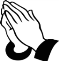 Vittoria Alongi, Margaret Brennan, Barbara Carmichael, Gloria Crolla, Mary Foster, Joseph Gilhooley, Thomas Kerr, William Lightheart, Colette Loir, Francesca Maccagnano, Rose Maughan, Patsy McArthur, William McNair, James McManus, Janette Myles, Mary Nicholson, Theresa Nihill, Kevin Riley, Dolores Storrar, James Robertson, Pat Robson, Bridget Sweeney and Mary Turnbull.Have a great week!Fr Patrick, Fr Jamie, Sr. Mary Simone and Deacon Peter Parish Office (9:00am-3:00pm): Cathedral House, 61 York Place, Edinburgh, EH1 3JD, Tel: 0131 556 1798 Email: cathedralhouse@stmaryscathedral.co.uk@edinburghcathedral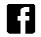 Parish Council: ppccathedral@stmaryscathedral.co.ukSafeguarding (Chris McCabe): Chris.McCabe@staned.org.ukFinance (Caroline Reid) Tel: 0131 523 0101 / Email: finance@stmaryscathedral.co.ukDirector of Music (Michael Ferguson):  DirectorOfMusic@stmaryscathedral.co.ukHospital Chaplains: Western General: 07970 537432; Royal Infirmary: 0131 536 1000 & ask for priest on callNewsletter available online: www.stmaryscathedral.co.uk   Produced & printed by St Mary’s Cathedral.St Mary’s Cathedral is a parish of the Archdiocese of St Andrew & Edinburgh, a charity registered in Scotland, number SC008540DAYTIMEHOLY DAYMASS INTENTIONSunday 6th (Vigil)  6.00pm9.00am10.30amPolishPeople of the ParishEllen Geheran (Early) (RIP)12noon5.45pm 7.30pm PolishMatej JancarPhilip IsiborMonday 7th  8.00am12.45pmOur Lady of the RosaryMary McCormack (RIP)Uchenna Valentine NwadikeTuesday 8th Wednesday 9th        Thursday 10th Friday 11th Saturday 12th 8.00am12.45pm8.00am12.45pm8.00am12.45pm8.00am 12.45pm10.00amChapter MassSt John LeonardiSt John XXIIIKatie O’BrienTherese Nolan (RIP)StephenFrederick FitzpatrickJim & Gwendolen ShanahanFrancesca RooneyRaymond Francis (RIP)Mary Byers (RIP)Charles Ryan (RIP)Confessions: Monday to Friday after the 12.45pm Mass (English), 5.00pm to 6.00pm (Polish and English)Saturday 10.30am to 12 noon (English), 5.00pm to 5.45pm (English)Confessions: Monday to Friday after the 12.45pm Mass (English), 5.00pm to 6.00pm (Polish and English)Saturday 10.30am to 12 noon (English), 5.00pm to 5.45pm (English)Confessions: Monday to Friday after the 12.45pm Mass (English), 5.00pm to 6.00pm (Polish and English)Saturday 10.30am to 12 noon (English), 5.00pm to 5.45pm (English)Confessions: Monday to Friday after the 12.45pm Mass (English), 5.00pm to 6.00pm (Polish and English)Saturday 10.30am to 12 noon (English), 5.00pm to 5.45pm (English)Exposition of the Blessed Sacrament: Saturday 10.30am to 12.00pm.Exposition of the Blessed Sacrament: Saturday 10.30am to 12.00pm.Exposition of the Blessed Sacrament: Saturday 10.30am to 12.00pm.Exposition of the Blessed Sacrament: Saturday 10.30am to 12.00pm.